О передаче полномочий по осуществлению внутреннего муниципального финансового контроля в сфере бюджетных правоотношений и контроля в сфере закупок товаров, работ, услуг администрации сельского поселения Бурлинский   сельсовет  муниципального района Гафурийский район Республики Башкортостан органу внутреннего муниципального финансового контроля администрации муниципального района Гафурийский район Республики Башкортостан	В целях наиболее эффективного осуществления полномочий, возложенных на органы местного самоуправления по внутреннему муниципальному финансовому контролю и контролю в сфере закупок, в соответствии со ст. 269.2 Бюджетного кодекса Российской Федерации и частью 8 статьи 99 Федерального закона от 05.04.2013 № 44-ФЗ «О контрактной системе в сфере закупок товаров, работ, услуг для обеспечения государственных и муниципальных нужд», Совет сельского поселения Бурлинский   сельсовет муниципального района Гафурийский район Республики Башкортостан РЕШИЛ:Передать полномочия по внутреннему муниципальному финансовому контролю, предусмотренные статьей 269.2 Бюджетного кодекса Российской Федерации и частью 8 статьи 99 Федерального закона от 05.04.2013 № 44-ФЗ органу внутреннего муниципального финансового контроля администрации  муниципального района Гафурийский район Республики Башкортостан.Главе администрации сельского поселения Бурлинский   сельсовет муниципального района Гафурийский район Республики Башкортостан заключить Соглашение о передаче полномочий по осуществлению внутреннего муниципального финансового контроля в сфере бюджетных правоотношений и контроля в сфере закупок товаров, работ, услуг с администрацией  муниципального района Гафурийский район Республики Башкортостан за счет межбюджетных трансфертов, предоставляемых из бюджета поселения в бюджет муниципального района Гафурийский район Республики Башкортостан.Настоящее Решение вступает в силу со дня его принятия.Настоящее Решение разместить на официальном сайте сельского поселения Бурлинский   сельсовет муниципального района Гафурийский район Республики Башкортостан в сети «Интернет».Глава сельского поселенияБурлинский   сельсовет                                                                  А.К. Хайретдинов с.Бурлы«14» апреля 2020 г.№ 17-76Приложение № 1 к решению Совета сельского поселенияБурлинский   сельсовет МР Гафурийский  район РБ от «14» апреля  2020 года № 17-76СОГЛАШЕНИЕо передаче полномочий по осуществлению внутреннего муниципального финансового контроляАдминистрация сельского поселения Бурлинский   сельсовет муниципального  района Гафурийский район Республики Башкортостан, в лице главы сельского поселения Бурлинский   сельсовет А.К. Хайретдинова действующего на основании Устава, далее именуемое «Поселение», с одной стороны и администрация муниципального района Гафурийский район Республики Башкортостан, в лице  главы администрации муниципального района Гафурийский район Республики Башкортостан Ф.Ф.Чингизова, действующего на основании Устава, далее именуемое «Администрация района» вместе именуемые «Стороны», руководствуясь частью 4 статьи 15 Федерального закона от 6 октября 2003 г. № 131 - ФЗ «Об общих принципах организации местного самоуправления в Российской Федерации», статьей 269.2 Бюджетного кодекса Российской Федерации, статьей 99 Федерального закона от 5 апреля 2013 года № 44-ФЗ «О контрактной системе в сфере закупок товаров, работ, услуг для обеспечения государственных и муниципальных нужд» (далее – Федеральный закон № 44-ФЗ) заключили настоящее Соглашение о нижеследующем:1.Предмет соглашения1.1. Предметом настоящего Соглашения является передача Поселением Администрации района  полномочия по осуществлению внутреннего муниципального финансового контроля предусмотренного ст.269.2 Бюджетного кодекса Российской Федерации и частью 8 статьи 99 Федерального закона от 05.04.2013 № 44-ФЗ.1.2. Реализация Администрацией района   полномочия, указанного в п. 1.1. настоящего Соглашения обеспечивается за счет иных межбюджетных трансфертов, предоставляемых	из бюджета Поселения в бюджет муниципального района Гафурийский район Республики Башкортостан.1.3. Администрации района  передаются полномочия по осуществлению контроля за исполнением бюджета поселения в части внутреннего муниципального финансового контроля, предусмотренного статей 269.2 Бюджетного кодекса Российской Федерации и частью 8 статьи 99 Федерального закона от 05.04.2013 № 44-ФЗ.1.4. При осуществлении полномочий Поселения Стороны решили руководствоваться постановлением Администрации района от 07 ноября 2017 года  №2420 «Об утверждении административного регламента исполнения финансовым управлением администрации муниципального района Гафурийский район Республики Башкортостан муниципальной функции по осуществлению внутреннего муниципального финансового контроля в сфере бюджетных правоотношений, внутреннего муниципального финансового контроля в отношении закупок товаров, работ, услуг для обеспечения нужд муниципального района Гафурийский район Республики Башкортостан, иными актами бюджетного законодательства Российской Федерации, Республики Башкортостан, муниципального района Гафурийский район Республики Башкортостан».Права и обязанности сторон2.1. Поселение:имеет право направлять предложения о проведении контрольных мероприятий;имеет право рассматривать заключения и представления (предписания) по результатам проведения контрольных мероприятий.2.2. Администрация района:-обязана обеспечить в рамках настоящего Соглашения реализацию своих полномочий;-обязана направить информацию по результатам контрольных мероприятий Поселению;-имеет право принимать другие предусмотренные законодательством меры по устранению и предотвращению выявляемых нарушений;-имеет право определять формы, цели, задачи и исполнителей проводимых контрольных мероприятий, способы их проведения.Срок действия Соглашения3.1. Указанные в пункте 1.3 настоящего Соглашения полномочия передаются с 01 января  2020 года и действуют до 31 декабря 2020 года.3.2. По истечении указанного срока Соглашение продлевается автоматически на такой же срок при условии,  если ни одна из сторон не уведомит письменно другую сторону о прекращении Соглашения в связи с истечением срока.4. Основания и порядок досрочного прекращения действия Соглашения4.1. Соглашение может быть досрочно прекращено:по взаимному согласию Сторон;	в одностороннем порядке в случае неисполнения или ненадлежащего исполнения полномочий в соответствии с действующим законодательством;	в одностороннем порядке в случае изменения федерального законодательства или законодательства Республики Башкортостан, в связи с которым реализация переданных полномочий, предусмотренных пунктом 1.3 настоящего Соглашения, становится невозможной.4.2. Уведомление о расторжении настоящего Соглашения в одностороннем порядке направляется другой стороне в письменном виде за 30 дней до предполагаемой даты расторжения Соглашения.Ответственность Сторон5.1. Стороны несут ответственность за неисполнение и ненадлежащее исполнение предусмотренных настоящим Соглашением обязанностей и полномочий в соответствии с действующим законодательством.6. Заключительные положения6.1. Настоящее соглашение вступает в силу с момента его подписания сторонами.6.2. Внесение изменений или дополнений в настоящее Соглашение осуществляется по взаимному согласию сторон путём заключения дополнительных соглашений, которые заключаются в письменном виде и являются неотъемлемой частью настоящего Соглашения.6.3. В случае прекращения действия настоящего Соглашения, начатые и проводимые в соответствии с ним контрольные мероприятия, продолжаются до их полного завершения.6.4. Настоящее Соглашение составлено в двух экземплярах по одному для каждой из Сторон.Адресы и реквизиты сторонАдминистрация  сельского поселения Бурлинский   сельсовет муниципального района Гафурийский район Республики Башкортостан453057, РБ, Гафурийский район, с.Бурлы, ул.Казанская, д.21 ИНН/КПП   0219001291 / 021901001БИК 048073001Расчетный счет402048106000000001572Телефон (34740)2-33-21Глава сельского поселения Бурлинский  сельсовет муниципального района Гафурийский район Республики Башкортостан ________________ А.К. ХайретдиновМПАдминистрация муниципального района  Гафурийский район Республики Башкортостан453050, Республика Башкортостан, Гафурийский  район, с. Красноусольский ул. Октябрьская, д.2ИНН/КПП   0219006123 / 021901001БИК 048073001Расчетный счет 40204810600000001569Телефон (34740)2-12-78 Глава  администрации муниципального района Гафурийский  район Республики Башкортостан ________________Ф.Ф.ЧингизовМП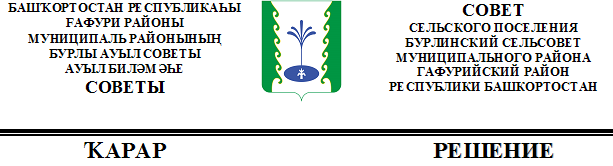 